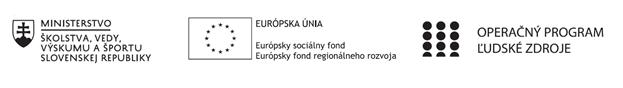 Správa o činnosti pedagogického klubuPríloha:Prezenčná listina zo stretnutia pedagogického klubu1. Prioritná osVzdelávanie2. Špecifický cieľ1.1.1 Zvýšiť inkluzívnosť a rovnaký prístup ku kvalitnému vzdelávaniu a zlepšiť výsledky a kompetencie detí a žiakov3. PrijímateľSŠŠ, Trieda SNP 104, 040 11 Košice4. Názov projektuInovácia vzdelávania za účelom zlepšenia čitateľskej, matematickej, finančnej a prírodovednej gramotnosti5. Kód projektu ITMS2014+312011W0956. Názov pedagogického klubuPedagogický klub prírodovednej  gramotnosti7. Dátum stretnutia pedagogického klubu30. 05. 20228. Miesto stretnutia pedagogického klubuSŠŠ, Trieda SNP 104, 040 11 Košice9. Meno koordinátora pedagogického klubuRNDr. Erika Kőváryová10.Odkaz na webové sídlo zverejnenej správyhttps://sportgymke.edupage.org/a/rozvoj-citatelskej-prirodovednej-matematickej-a-financnej-gramotnosti-na-zs-a-ss11. Manažérske zhrnutie:     Krátka anotácia:  Stretnutie zamerané na prínos aktivít projektu pre zvýšenie   prírodovednej gramotnosti žiakov SŠŠ           Kľúčové slová: prírodovedná gramotnosť, kompetencie12. Hlavné body, témy stretnutia, zhrnutie priebehu stretnutia  Informácie o prebiehajúcich aktivitách v rámci projektuSkúsenosti učiteľovČlenovia klubu si vymieňali skúsenosti s realizáciou extra hodín vo svojich predmetoch. Vyzdvihli témy a aktivity, ktoré mali u žiakov najväčší úspech a oboznámili ostatných kolegov s konkrétnymi činnosťami, ktoré žiaci počas týchto aktivít vykonávali. Diskutovali a možnostiach, ktorými by sa v budúcom školskom roku ešte viac zefektívnilo nadobúdanie kľúčových kompetencií na extra hodinách a ktoré by ešte vo väčšej miere prispeli k  rozvoju prírodovednej gramotnosti žiakov. Taktiež hľadali možnosti, ako témy, ktoré žiakov najmenej zaujali, učiť pútavejšou formou.V druhej časti stretnutia  pripravili členovia klubu podklady pre zhodnotenie prínosu extra hodín pre zvyšovanie prírodovednej gramotnosti žiakov v predmetoch  Fyzikálne praktikum, Chemické praktikum a Biologické praktikum v treťom / siedmom ročníku.  Analyzovali výstupné dotazníky žiakov z minulého školského roka, upravili ich na podmienky tohto školského roka a odsúhlasili jeho konečnú formu, ktorú budú žiakom distribuovať v mesiaci jún na posledných extra hodinách. Zistené závery spracujú do tabuľky, ktorá informuje o pokroku jednotlivých žiakov v rozvíjaní kompetencií prírodovednej gramotnosti.Členovia klubu tiež odsúhlasili metodiku hodnotenia zvýšenia prírodovednej gramotnosti u žiakov na základe porovnania údajov vstupných a výstupných dotazníkov.13. Závery a odporúčania:Vytvorené výstupné dotazníky distribuovať žiakom jednotlivých skupín v mesiaci jún tak, aby všetci žiaci mali priestor pre poskytnutie spätnej väzby. Celkové zhodnotenie výsledkov žiakov budú členovia klubu prezentovať na poslednom stretnutí v júni 2022.14. Vypracoval (meno, priezvisko)Mgr. Iveta Lévaiová15. Dátum30. 05. 202216. Podpis17. Schválil (meno, priezvisko)RNDr. Erika Kőváryová18. Dátum30. 05. 202219. Podpis